ASSOCIATION NATIONALE DES MEMBRES DE L’ORDRE NATIONAL DU MÉRITE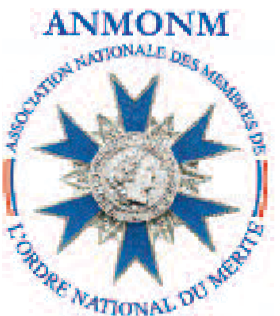 Reconnue d’utilité publique par décret du 26-01-87 - SIRET 309159556 00021 - code APE 9723ANMONM - Siège nationalHôtel national des Invalides - 129 rue de Grenelle - 75700 PARIS CEDEX 07 Tél. 01 47 05 75 92 - Courriel : contact.anmonm@orange.frwww.anmonm.comNOM (en capitale) : ....................................................................................................................................................Prénoms (souligner le prénom usuel): .....................................................................................................................Nom de naissance:................................................................................................................................................Civilité : M. - Mme   -  Nationalité : ..............................    Qualité : ..........................................................................ex : ambassadeur, général, évêque...Né (e) le : ...........................................  à : ...................................................... Code postal ou pays : ....................Adresse  :     ...................................................................................................................................................................Ville : ........................................................................ Code postal : ..................... Pays : ..................................Tél.    ................................................................    Mobile................................................................................................Courriel...........................................................................................@.....................................................................Profession : .......................................................... Dernier emploi si retraité(e) :.........................................Autres   activités:  (les   plus récentes)..........................................................................................................................Compétences    particulières:   ...............................................................................................................................Décorations   :   (les  principales)...........................................................................................................................................................................................................................................................................................................................Ma demande qui sera soumise à l’approbation du conseil d’administration excepté pour le 1er et 2ème cas, est faite selon les dispositions statutaires au titre de :Veuf/Veuve d’un membre titulaire de l’ONM (liés par mariage ou pacte civil): M. - Mme ........................Conjoint(e) (lié(e) par mariage ou pacte civil) du membre titulaire : M. - Mme.........................................Descendant(e) au 1er degré du membre titulaire de l’ONM décédé(e) : M. - Mme ................................... Porte-drapeaux de la section	de l’ANMONM non titulaire de l’ONM5	Titulaire de l’ordre du Mérite de (Pays) .......................................................................................................6	Donateur (bienfaiteur)*Il est rappelé que statutairement les sympathisants n’ont pas le droit de vote aux assemblées générales.Les informations recueilles sont nécessaires pour votre adhésion. Elles font l’objet d’un traitement informatique conforme aux obligations du Règlement Européen pour la protection des Données Personnelles (RGPD). En application des articles 39 et suivants de la loi du 6 janvier 1978 modifiée, vous bénéficiez d’un droit d’accès et de rectification aux informations qui vous concernent. Si vous souhaitez exercer ce droit, et obtenir communication des informations vous concernant, veuillez vous adresser au président de la section.Je vous donne mon accord pour figurer sur l’annuaire de la section (Tél. + Email) y compris des photographies. OUI	NONSYMPATHISANTS : *Contribution section*	Abonnement**« Le Mérite »**  Don libre*	Total versé                          Catégories 1 - 2 - 3 - 4   =  Contribution:  15 €*   + ............. €*	+	10 €	+ ................... €*  =	€*(15 € minimum)Catégories 5 - 6  =	Contribution:   30 €*   + ............. €*	+	10 €	+ ................... €*  =	€*(30 € minimum)**Abonnement facultatif mais souhaité	* Reçu fiscal suivraFait à…............................................................................. le........................................	Signature                     Bien vouloir adresser ce bulletin d’adhésion accompagné du règlement de votre contribution                       par chèque libellé au nom de ANMONM Section .............................................................................à l’adresse ci-dessous:                     M. Mme .............................................................................................................................................Code postal : .................................. Ville : ......................................................................................